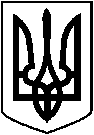  ЛЕТИЧІВСЬКА СЕЛИЩНА РАДА ХМЕЛЬНИЦЬКОЇ ОБЛАСТІВИКОНАВЧИЙ КОМІТЕТ   Р І Ш Е Н Н Я17.09.2021 р.                                  Летичів                                             №     Про надання матеріальної допомоги  Відповідно до ст. 32, 40 Закону України “Про місцеве самоврядування в Україні, розглянувши заяви громадян про надання матеріальної допомоги, виконком селищної радиВ И Р І Ш И В :1.Надати матеріальну допомогу громадянам:- Войчак Марії Іванівні (вул.. В.Великого,80) на лікування чоловіка Войчак Альфреда Петровича в сумі _____ грн.;                                         - Собченко Зої Василівні (с. Гречинці) на лікування в сумі _____ грн.;- Федчишиній Тетяні Іванівні (вул.. Свободи,31/1) на лікування в сумі ____ грн.;- Коваль Наталії Іванівні (вул.. Свободи,8) на лікування в сумі ____ грн.;- Міськевич Галині Василівні (с. Суслівці) на лікування в сумі _____ грн.;- Бурдинському Михайлу Федоровичу (вул.. Гончарна,3/1 кв 4) на лікування в сумі ______ грн.2.Виконання даного рішення покласти на начальника відділу бухгалтерського обліку та фінансової звітності Летичівської селищної ради Наталію ВАВРИК.                                                                                                                                                                                                                                                                                                                                                                                                                                                                                                                                                                                                                                                                                                                                                                                                                                                                                                                                                                                                                                                                                                                                                                                                                                                                                                                                                                                                                                                                                                                                                                                                                                                                                                                                                                                                                                                                                                                                                                                                                                                                                                                                                                                                                                                                                                                                                                                                                                                                                                                                                                                                                                                                                                                                                                                                                                                                                                                                                                                                                                                                                                                                                                                                                                                                                                                                                                                                                                                                                                                                                                                                                                                                                                                                                                                                                                                                                                                                                                                                                                                                                                                                                                                                                                                                                 3. Контроль за виконанням  даного рішення покласти на керуючу справами виконавчого комітету Антоніну САВРАНСЬКУ.Селищний голова                          Ігор ТИСЯЧНИЙ